L.I:- To be able to apply problem solving startegies.I will be sucessful if..I can read and annotate the question.I can recall which strategy to use.I can apply the 4 operations knowledge.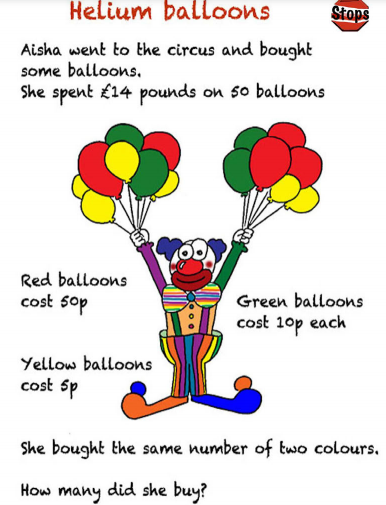 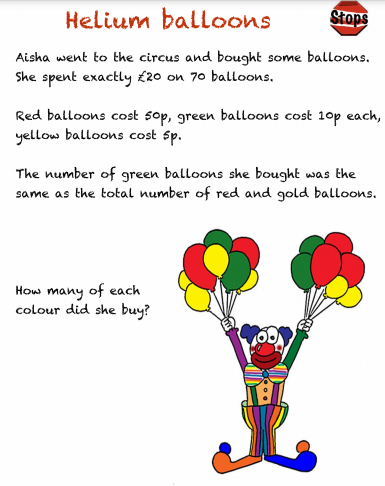 L.I:- To be able to apply problem solving startegies.I will be sucessful if..I can read and annotate the question.I can recall which strategy to use.I can apply the 4 operations knowledge.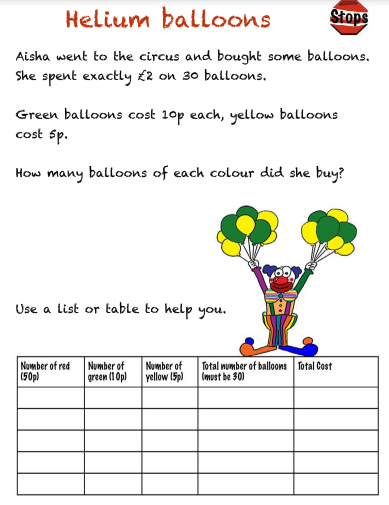 